GUEST REGISTER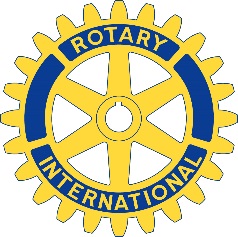 GUEST NAMEROTARY CLUBPHONEE-MAILCOMPANY/OCCUPATION